Утренний круг.   Тема «Дары осени»Наполняемость Центров активности группового помещения для самостоятельной деятельности детей. Тема недели «Дары осени».Этапы:ПонедельникВторникСредаЧетвергПятница1. Приветствие (1–3 минуты).Прежде чем начать приветствие, педагог его моделирует, то есть показывает, как это делается. Моделирование происходит каждый раз, когда приступают к новому этапу. Дети усваивают множество веселых, занимательных, уважительных приветствий. Используется  пантомима, игровые моменты, песни, считалки, речевки, формы приветствий разных народов. Приветствия могут содержать эпитеты, комплименты. Когда процедура усвоена, дети могут выбирать или предлагать новые способы приветствия.- Позывные для утреннего сбора — звон колокольчика (подготовительная группа).- Организация круга. Дети сидят на именных подушках, на ковре…- Приветствие от имени овощей и фруктов: «Привет! Я Малинка…Маша».    По окончании приветствия дети, взявшись за руки, произносят слова: «Мы рады, что пришли в детский сад,  Всем, всем, всем доброго дня!»- // - // - // -В.: - Всем доброго утра! Я рада видеть Вас в детском саду.Станем рядышком по кругуУлыбнется мы друг другуТы,  клубочек,  пробеги и порядок укажи.-  Каждое утро встречаясь, мы здоровается друг с другом.  Существует поговорка: «Как день начнёшь, так его и проведёшь» Так вот, для того чтобы наш день начался хорошо у меня есть коробочка ласковых слов. Давайте будем передавать коробочку и приветствовать друг друга ласковыми словами.- // - // - // -В.: - Всем доброго утра! Я рада видеть Вас в детском саду.-  Кто сказал, что осень унылая пора. У нас нет места грусти, и вы сейчас в этом убедитесь. Передавая друг другу листочек изобразите и назовите осеннюю примету, а мы с вами будем повторять движения. Например: я Ирина - перелётная птица…- // - // - // -В.:  Сядем рядышком, по кругу,Скажем  «Здравствуйте!» друг другу.Нам здороваться ни лень: Всем «Привет!» и «Добрый день!»; Если каждый улыбнётся - Утро доброе начнётся.  ДОБРОЕ УТРО!!!  Воспитатель поворачивается к ребенку, сидящему слева или справа, передает (например, капусту) и приветствует его (ее): «Доброе утро, Маша! Я рада, что ты сегодня с нами».- // - // - // -Ребенок бросает мяч тому, с кем хочет поздороваться, называя его по имени. Тот, кто поймал мяч, тоже здоровается с ним.                    В.: А теперь закроем глаза; возьмемся за руки, вытянем их вперед и соединим в центре круга. Представьте себе, что каждый из вас сейчас теплый солнечный лучик. Вы чувствуете рядом с собой такие же теплые лучики. Откройте глаза. У нас накопилось очень много тепла, и мы готовы поделиться им со всем миром! Потому что все вместе мы — большое яркое солнце! Мы связаны крепкой дружбой, и никакие тучи не смогут нас разъединить. Теперь мы можем опустить руки, но сила и дружба останутся с нами.2. Игра (2–5 минут).Компонент утреннего круга направлен на расширение информационного поля тематического проекта.Здесь возможно и сообщение новых знаний, встреча с интересным человеком, презентация проекта (Например - В.; Ребята, настал новый день. Пришло время утреннего сбора. Я рада всех сегодня видеть. Давайте потрем свои ладошки, почувствуем тепло своих рук, передадим его своим товарищам.- Ребята, у меня сегодня радостное настроение, и мне очень интересно узнать, с каким настроением вы пришли в детский сад. (Дети берут свою фотографию и помещают ее в выбранный кармашек «Уголок настроения»- Ребята, сегодня почти у всех радостное настроение, и чтобы оно не исчезло, предлагаю поиграть в любую игру….. (дети предложили несколько игр, но остановились на игре «Руки-ноги». Давайте вместе вспомним правила. Один хлопок – команда рукам (поднять/опустить), два хлопка – команда ногам (встать/сесть)-//-//-        Игра-тренинг.
В.: Дети, представьте себе, что мы овощи на грядке (помидоры, огурцы и пр.). Давно не было дождя, и овощи завяли: сначала опустились головки, потом — листики, а потом согнулся весь стебелёк до земли. (Дети на счёт 1 опускают голову, 2 — роняют руки вдоль туловища, 3 — приседают на корточки).
Вдруг закапал дождик, и овощи начали оживать. (Дети повторяют упражнение в обратном порядке).Может отправимся в осеннее путешествие. Игра «Паровозик» станции: топотушкино, попрыгайкина, танцевальная….Ну а теперь мы зарядится хорошим настроением на весь день.Нас никак не огорчит и внезапно начавшийся дождик, потому что…..А у меня есть вот такой огромный зонт, под которым поместятся все друзья. Игра «Зонтик» . «Мы вместе говорим слова раз, два, три, а я называю цвет, тот цвет который я назвала пробирает под куполом зонта на противоположное освободившееся место». Например 1,2,3 синий беги.В. спрашивает: «Дети, вы знаете, что сажают в огороде? Давайте поиграем в такую игру: я буду называть разные предметы, а вы внимательно слушайте. Если я назову то, что сажают в огороде, вы отвечаете «да», если же то, что в огороде не растет, вы скажете «нет». Кто ошибется, тот проигрывает» В. : Морковь. Дети. Да! В.: Огурцы. Дети. Да! В.: Свекла. Дети. Да! В.: Сливы. Дети. Нет!  В.: Грибы  Если кто-то поспешит и ответит неправильно, воспитатель может сказать:  «Поспешишь – людей насмешишь. Будь внимателен!  Игра с мячом «Горячая картошка»    «Собираем урожай»  Дети, берут заранее подготовленные картинки с овощами, фруктами, грибами. Дети изображают выбранный «урожай» и становятся каждый на определённом месте — это у нас огород, или сад, или лесная полянка. Водящий становится на расстояние 3-4 метров от играющих.Водящий: Я иду за. (название плода).  Варианты предложений: «Что — то мне борща захотелось, пойду, сорву свеколки», «Хочу варенье из яблок», «Хочу квашеной капусты», «Хочу сушёных боровичков» и т. пр.Ребёнок, изображающий названный плод, убегает по определённой, заранее оговоренной траектории, стремясь вернуться на своё место, водящий старается его догнать. Если водящий успевает догнать «урожай», то они меняются местами: водящий 3. Обмен новостями (2–10 минут).Воспитатель организует обсуждение. Дети принимают в нем активное участие, т. е. задают вопросы и комментируют услышанное. Таким образом, дети учатся правилам ведения речевого диалога, умению выражать свои чувства; обогащается и активизируется словарный запас.В.: Ребята, мы не виделись с вами целых два дня, были выходные. За это время произошло много интересных событий.  «Новости выходного дня»: Вчера я была в огороде.  Заканчивается дачный сезон и сбор урожая. Я пересаживала клубнику и готовила новые грядки на следующий год. А еще я делала заготовки на зиму. А какие новости есть у вас? Кто хочет рассказать о своих событиях? Давайте сначала расскажут новости девочки, у которых надеты юбочки…. (Дети делятся своими новостями).Мы не виделись с Вами со вчерашнего вечера. У многих из Вас наверняка произошло что-то интересное, или просто хочется чем-то поделиться. Давайте узнаем…«Ты катись веселый мячик быстро, быстро по рукам; у кого веселый мячик, тот сейчас расскажет нам». (Стараться останавливать мячик у всех желающих высказаться детей).Кто хочет поделиться своими наблюдениями? Что интересного вы видели?Кто хочет похвастаться интересными событиями? Или своими добрыми делами?У нас сегодня есть уникальная возможность рассказать другим то, «что еще никто, кроме вас не знает…».  Кто хочет быть первым? (дети по очереди выбирают следующего говорящего, но чтобы не повторяться).4. Составление плана дня (5–12 минут).(Вписывается от руки ежедневно) Проблемные ситуации.  Можно использовать метод «Трех вопросов».Организация детей в кругу способствует активизации общения – все видят глаза друг друга, чувствуют настроение, ощущают степень участия и заинтересованности каждого из присутствующих. Поэтому важно создавать ситуации, когда предоставляется всем детям возможность поразмышлять, высказать свое мнение по этому вопросу, сообща подумать над разрешением ситуации.Динамическая пауза также проводится в соответствии с темой неделиКаждый день все дети не могут поучаствовать, поэтому вводим различные критерии – кто и что будет рассказывать сегодня. Безусловно, воспитатели следят, чтобы в течение недели каждый из детей поучаствовал.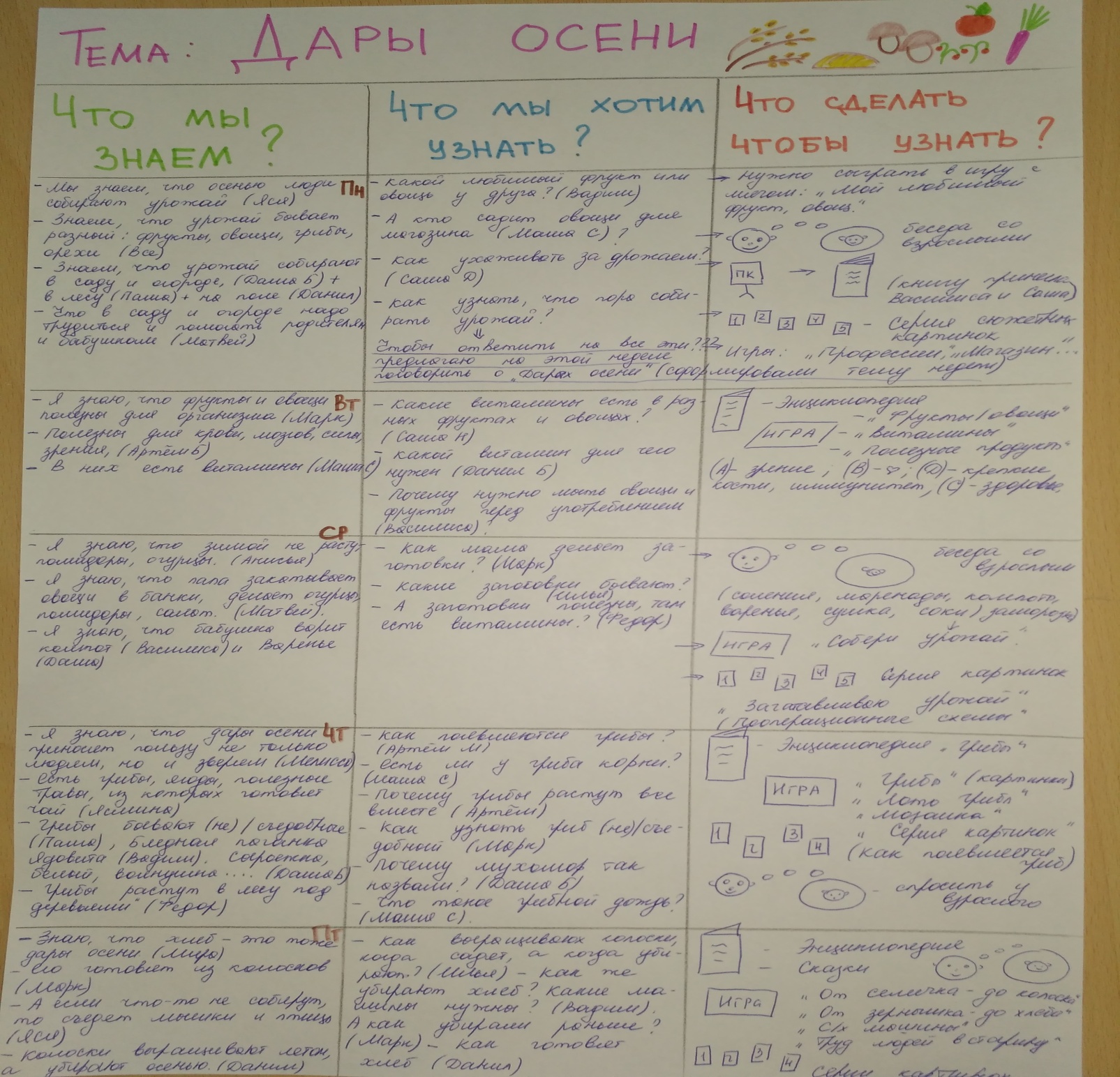 4. Составление плана дня (5–12 минут).(Вписывается от руки ежедневно) Проблемные ситуации.  Можно использовать метод «Трех вопросов».Организация детей в кругу способствует активизации общения – все видят глаза друг друга, чувствуют настроение, ощущают степень участия и заинтересованности каждого из присутствующих. Поэтому важно создавать ситуации, когда предоставляется всем детям возможность поразмышлять, высказать свое мнение по этому вопросу, сообща подумать над разрешением ситуации.Динамическая пауза также проводится в соответствии с темой неделиКаждый день все дети не могут поучаствовать, поэтому вводим различные критерии – кто и что будет рассказывать сегодня. Безусловно, воспитатели следят, чтобы в течение недели каждый из детей поучаствовал.Динамическая пауза. Физкультминутка.Пейте все томатный сок (Ходят на месте),
Кушайте морковку (Руки к плечам, руки вверх).
Все ребята будете (Руки на пояс, наклоны в сторону)
Крепкими и ловкими (Руки на пояс, приседания).
Грипп, ангину, скарлатину (Руки на пояс, прыжки) —
Всё прогонят витамины (Ходьба на месте).Пальчиковая гимнастика.У девчушки Зиночки
Овощи в корзиночке:
Вот пузатый кабачок
Положила на бочок,
Перец и морковку
Уложила ловко,
Помидор и огурец.
Наша Зина молодец!
(Дети делают ладошки «корзинкой». Сгибают пальчики, начиная с большого. Показывают большой палец).Игра на воображение с опорой на комментарий.
В.: Тёплый луч упал на землю и согрел в земле семечко. Из семечка проклюнулся росток. Из ростка вырос прекрасный цветок. Нежится цветок на солнце, подставляет теплу и свету каждый свой лепесток, поворачивая свою головку вслед за солнцем.
(Дети приседают на корточки, голову и руки опускают; поднимают голову, распрямляется корпус, руки поднимаются в стороны — цветок расцвёл; голова слегка откидывается назад, медленно поворачивается вслед за солнцем. Мимика: глаза полузакрыты, улыбка, мышцы лица расслаблены).Динамическая пауза. Физкультминутка.       «Фрукты»                                    Будем мы варить компот. (Маршировать на месте.)         Фруктов нужно много. Вот. (Показать руками – «много».)                                Будем яблоки крошить,    Грушу будем мы рубить,   Отожмем лимонный сок,       Слив положим и песок. (Имитировать, как крошат, рубят, отжимают, кладут, насыпают песок.)                  Варим, варим мы компот, (Повернуться вокруг себя.)        Угостим честной народ. (Хлопать в ладоши.)В продолжение…«Засолка капусты» Мы капусту рубим-рубим: (прямые кисти вверх-вниз) Мы морковку трём: (трём правым кулачком по левой ладони) Мы капусту солим: (щепотка) Мы капусту жмём (сжимаем обе кисти в кулаки)Пальчиковая гимнастика. «Друзья – садоводы»  Палец толстый и большой В сад за сливами пошёл. (Ладошка собрана в «кулачок». Отгибаем большой пальчик, выпрямляем его, затем сгибаем наполовину. Снова сгибаем и так несколько раз.)                            Указательный с порога      Указал ему дорогу. (Отгибаем указательный пальчик, далее «сгибаем-разгибаем».)                    Средний палец самый меткий,                                             Он сбивает сливы с ветки. (Отгибаем средний пальчик, «сгибаем-разгибаем» его. При этом нужно стараться не сгибать указательный и большой пальцы.)         Безымянный подбирает, (Отгибаем также безымянный, постараться не шевелить предыдущими пальчиками.)    А мизинчик-господинчик В землю косточки бросает! (Отгибаем мизинчик.)4. Составление плана дня (5–12 минут).(Вписывается от руки ежедневно) Проблемные ситуации.  Можно использовать метод «Трех вопросов».Организация детей в кругу способствует активизации общения – все видят глаза друг друга, чувствуют настроение, ощущают степень участия и заинтересованности каждого из присутствующих. Поэтому важно создавать ситуации, когда предоставляется всем детям возможность поразмышлять, высказать свое мнение по этому вопросу, сообща подумать над разрешением ситуации.Динамическая пауза также проводится в соответствии с темой неделиКаждый день все дети не могут поучаствовать, поэтому вводим различные критерии – кто и что будет рассказывать сегодня. Безусловно, воспитатели следят, чтобы в течение недели каждый из детей поучаствовал.План дня Обмен информацией:   Работа с календарём (число, месяц, день недели, праздники). Сколько сегодня всего детей (мальчиков, девочек), кто отсутствует, сколько дней осталось до ближайшего дня рожденияЧто сегодня нам предстоит делать   (В соответствии с НОД)                  1. Подготовка к обучению грамоте 2. Аппликация 3. МузыкаОбмен информацией:   Работа с календарём (число, месяц, день недели, праздники). Сколько сегодня всего детей (мальчиков, девочек), кто отсутствует, сколько дней осталось до ближайшего дня рожденияЧто сегодня нам предстоит делать (В соответствии с НОД)                                               1. Социальный мир 2. Рисование 3. Плавание                             Обмен информацией:   Работа с календарём (число, месяц, день недели, праздники). Сколько сегодня всего детей (мальчиков, девочек), кто отсутствует, сколько дней осталось до ближайшего дня рожденияЧто сегодня нам предстоит делать (В соответствии с НОД)                                               1. Математика 2. Развитие речи 3. Физкультура                        Обмен информацией:   Работа с календарём (число, месяц, день недели, праздники). Сколько сегодня всего детей (мальчиков, девочек), кто отсутствует, сколько дней осталось до ближайшего дня рожденияЧто сегодня нам предстоит делать (В соответствии с НОД)                                               1. Экология 2. Музыка 3. Плавание                       Обмен информацией:   Работа с календарём (число, месяц, день недели, праздники). Сколько сегодня всего детей (мальчиков, девочек), кто отсутствует, сколько дней осталось до ближайшего дня рожденияЧто сегодня нам предстоит делать (В соответствии с НОД)                                                  1. Физкультура 2. Развитие речи 3. Конструирование                        5. Предоставление права выбора центра активности. Воспитатель: Ребята, наш утренний сбор завершился. Я надеюсь, что мы весело провели время!    Завершающим компонентом утреннего круга является презентация  Воспитателем  деятельности в центрах активности для самостоятельной деятельности детей. Наполняемость центров зависит от темы недели, от запросов и интересов детей, полученных в результате общения  и Метода «Трех вопросов» (в 4 этапе утреннего сбора).Дети сами выбирают центр, в котором они будут заниматься.      Свой выбор дети могут закрепить  карточкой на доске выбора. 5. Предоставление права выбора центра активности. Воспитатель: Ребята, наш утренний сбор завершился. Я надеюсь, что мы весело провели время!    Завершающим компонентом утреннего круга является презентация  Воспитателем  деятельности в центрах активности для самостоятельной деятельности детей. Наполняемость центров зависит от темы недели, от запросов и интересов детей, полученных в результате общения  и Метода «Трех вопросов» (в 4 этапе утреннего сбора).Дети сами выбирают центр, в котором они будут заниматься.      Свой выбор дети могут закрепить  карточкой на доске выбора. 5. Предоставление права выбора центра активности. Воспитатель: Ребята, наш утренний сбор завершился. Я надеюсь, что мы весело провели время!    Завершающим компонентом утреннего круга является презентация  Воспитателем  деятельности в центрах активности для самостоятельной деятельности детей. Наполняемость центров зависит от темы недели, от запросов и интересов детей, полученных в результате общения  и Метода «Трех вопросов» (в 4 этапе утреннего сбора).Дети сами выбирают центр, в котором они будут заниматься.      Свой выбор дети могут закрепить  карточкой на доске выбора. 5. Предоставление права выбора центра активности. Воспитатель: Ребята, наш утренний сбор завершился. Я надеюсь, что мы весело провели время!    Завершающим компонентом утреннего круга является презентация  Воспитателем  деятельности в центрах активности для самостоятельной деятельности детей. Наполняемость центров зависит от темы недели, от запросов и интересов детей, полученных в результате общения  и Метода «Трех вопросов» (в 4 этапе утреннего сбора).Дети сами выбирают центр, в котором они будут заниматься.      Свой выбор дети могут закрепить  карточкой на доске выбора. 5. Предоставление права выбора центра активности. Воспитатель: Ребята, наш утренний сбор завершился. Я надеюсь, что мы весело провели время!    Завершающим компонентом утреннего круга является презентация  Воспитателем  деятельности в центрах активности для самостоятельной деятельности детей. Наполняемость центров зависит от темы недели, от запросов и интересов детей, полученных в результате общения  и Метода «Трех вопросов» (в 4 этапе утреннего сбора).Дети сами выбирают центр, в котором они будут заниматься.      Свой выбор дети могут закрепить  карточкой на доске выбора. 5. Предоставление права выбора центра активности. Воспитатель: Ребята, наш утренний сбор завершился. Я надеюсь, что мы весело провели время!    Завершающим компонентом утреннего круга является презентация  Воспитателем  деятельности в центрах активности для самостоятельной деятельности детей. Наполняемость центров зависит от темы недели, от запросов и интересов детей, полученных в результате общения  и Метода «Трех вопросов» (в 4 этапе утреннего сбора).Дети сами выбирают центр, в котором они будут заниматься.      Свой выбор дети могут закрепить  карточкой на доске выбора. Центры  активности для самостоятельной деятельности детей  в Д/сОсновное оборудование в центре активностиДополнительное  оборудование в центре активности                             по теме недели «Дары осени»,с учетом запросов и интересов детей , полученых в ходе «Утреннего круга»Самостоятельная деятельность детей в центре активности(Вписывается от руки ежедневно)1. Центр конструирования1. Крупный строительный конструктор.2. Средний строительный конструктор.3. Мелкий строительный конструктор.4. Тематические строительные наборы (для мелких персонажей): город, мосты, крестьянское подворье (ферма), зоопарк, крепость, домик, гараж, бензозаправка, маяк.5. Конструкторы типа «Лего».6. Металлический конструктор.7. Небольшие игрушки для обыгрывания построек (фигурки людей и животных, макеты деревьев и кустарников).8. Более сложные схемы построек и алгоритм их выполнения, рисунки, фотографии, чертежи.9.  «Автосервис»: транспорт мелкий, средний, крупный. Машины легковые и грузовые (самосвалы, грузовики, фургоны, подъемный кран); корабль, лодка, самолет, вертолет, ракета, трансформер, железная дорога, луноход.10. Сборно-разборные автомобиль, самолет, вертолет, ракета, корабль.1.Схемы - изготовления игрушек из природного материала (с использованием желудей, листьев, овощей и фруктов, орехов, скорлупы, семян и т.д.)2. Схемы к моделированию из лего конструктора: осенние деревья, репка и свекла, фрукты, арбуз, грибы3. Схемы «Высокий забор вокруг сада», «Низкий забор вокруг огорода», «Сад/огород с грядками, деревьями, постройками»4. Схемы и алгоритмы  осенних поделок из бумаги (тыква, яблоко, гриб и т.д.)5. Схемы осенние оригами(Пн. 12.10.) Девочки мастерили сказочных животных из желудей и пластилина (Маша С., Маша Т., Даша Б., Василиса)  ; (Паша, Артем, Илья) строили из деревянного конструктора «Дачу с домом, гаражом, огородом и забором». (Вт. 13.10) (Даниил Б., Артем Б., Федор) строили постройки из лего конструктора ;                   (Ясмина,  Саша Д.) складывали оригами.                   (Ср. 14.10) (Матвей, Анисья) делали объемную аппликацию «Яблоко» ; (Артем Б, Даниил Б.) лего конструктор ;  (Саша Н, Даша Р.) поделка из картона и осенних листьев «Солнышко»(Чт. 15.10) (Вадим, Даниил П.) игры с пластмассовым конструктором «Винтики – шпунтики»  ; (Илья, Артем М) постройка огорода с забором из деревянного конструктора ;  (Даша Б.,  Саша Д.) поделка «Тыква» (Пт. 16.10)  (Артем М., Даниил П, Илья, Маша, Даша) игрушки из природного материала ; конструирование из напольного конструктора «Деревня» (Матвей, Анисья, Артем, Даниил Б) 2. Центр по правилам дорожного движения1. Полотно с изображением дорог, пешеходных переходов из дерматина, чтобы можно было складывать и убирать.2. Мелкий транспорт.3. Макеты домов, деревьев, набор дорожных знаков, светофор.4. Небольшие игрушки (фигурки людей).1. Дополнить полотно осенними признаками осени (Пн. 12.10) (Мировлава, Василиса, Даша Б.) играли в игру на ковре:  «Едем в огород» (Вт 13.10) (Даниил, Илья, Артем М) игра: едем на машине (Ср. 14.10) (Паша Б, Василиса, Даша Б) железная дорога (Чт. 15.10) не играли(Пт.16.10) аварии на дорогах (Марк, Матвей, Артем Б)3. Центр творчества1. Восковые и акварельные мелки, цветной мел, гуашь, акварельные краски, цветные карандаши, фломастеры, шариковые ручки, сангина, пастель, глина, пластилин.2. Цветная и белая бумага, картон, обои, наклейки, ткани, нитки, самоклеющаяся пленка.3. Кисти, палочки, стеки, ножницы, поролон, печатки, клише, трафареты, раскраски, клейстер, палитра, банки для воды, салфетки (15х15, 30х30), подставки для кистей, доски (20х20), розетки для клея, подносы, щетинные кисти.4. Материал для нетрадиционного рисования: сухие листья,  шишки, колоски, ватные палочки, губка, и т.п.5. Образцы декоративного рисования, схемы, алгоритмы изображения человека, животных и т.д.1. Натюрморты с изображением фруктов, овощей, грибов2. Схема-изготовление книжки-малышки (например «Загадки с грядки» или «Приключение овощей»)3. Раскраска крупная (капусту, морковь, яблоко и.т.д. для раскрашивания акварельными красками) 4. Раскраска с мелкими элементами «Сад», «Огород», «Деревня» (для раскрашивания карандашами, мелками)
5. Схема – аппликации, например, «Капуста» 6. Схема - лепка «Дары осени», например, «Грибы», «Фруктовая корзинка»7. Образцы для штриховки  карандашами «Дары осени».8. Схема – алгоритмы «Выкладывание из крупы  контура овощей, фруктов, грибов(Пн.12.10) (Маша С, Саша Д, Василиса) рисовали красками натюрморты ; (Матвей, Анисья, Данил, Артем) раскраски с мелкими эл-ми(Вт. 13.10) (Дамир, Вадик, Маша, Саша, Даша, Анисья) изготовление «Книжки-малышки».   (Ср. 14.10) (Мелисса, Саша Н., Василиса, Федор) осенняя лепка. (Мира, Маша С, Дамир, Матвей) штриховка по контуру(Чт. 15.10) (Даниил Б, Илья, Артем) раскраски карандашами ;  (Вадим, Даша Б, Паша Б, Василиса) рисование красками овощей и фруктов ; (Маша С, Анисья, Марк) аппликация из цветной бумаги, силуэтное вырезание(Пт. 16.10) (Вадим, Илья, Мелисса, Ваня) выкладывание крупами по контуру ; (Марк, Саша Д, Федор) раскраски цв. мелками4. Центр книги1. Стеллаж или открытая витрина для книг, стол, два стульчика, мягкий диван.2. Детские книги по программе и любимые книги детей, два-три постоянно меняемых детских журналов, детские энциклопедии, справочная литература по всем отраслям знаний, словари и словарики, книги по интересам, по истории и культуре русского и других народов.3. Иллюстративный материал в соответствии с рекомендациями программы.4. Альбомы и наборы открыток с видами достопримечательностей города Кирова и столицы Москвы.1. Загадки про дары осени с картинками;2. Мнемотаблица  по стихотворению «Осень» Трутевой; 3. Русские народные сказки «Мужик и медведь», «Репка»;4. Сутеев «Мешок  яблок»; 5. А.  Игебаева «Щедрый урожай»; 6. Стихотворение Тувим Ю. «Овощи»7. Стихотворение Барто А. «Морковный сок»8. Коркин В. «Что растет на нашей грядке?»(Пн. 12.10) игра в школу (Саша Д, Даша Р., Саша Н, Федор) учили стихотворение по мнемотаблице(Вт.13.10) (Василиса, Маша С, Ясмина) играли в загадки, рассматривали книжки с загадками(Ср.14.10) (Матвей, Анисья, Марк) рассматривали сказки с картинками, менялись книгами(Чт. 15.10) игра в школу (Даша Б, Даша Р., Саша Д,) учили стихотворение по мнемотаблице(Пт.16.10) (Вадим, Илья Артем, Даниил Б,Мира, Маша, Василиса) рассматривали книги на осеннюю тематику5.  Центр музыки 1. Музыкальные инструменты: металлофон, дудочки, свистульки, барабан, игрушечное пианино, бубен, губная гармошка, гармошка.2. Магнитофон.3. Аудиокассеты с записью детских песенок, музыки (например,М.Глинки, П.Чайковского, Р.Шумана, В.Моцарта, С.Прокофьева, Л.Бетховена, С.Рахманинова) и др.4. Нетрадиционные музыкальные инструменты сделанные руками детей1. Хоровод (схема-рисунок) «Урожайный»2. Касеты с картинками «Осень», «Рыжик», «Урожай», «Антошка», «Песенка огурчика» (из мультфильма «Приключения огурчика» (чтобы ребенок мог сам выбрать понравившуюся песню)3.  Медиотека мультфильм «Приключение тыквенка»4. Схема – рисунок к Музыкальной  игре «Апельсин»(Пн. 12.10) (Все дети) слушали музыку с веселыми осенними песенками(Вт.13.10) (Маша С, Василиса, Саша Д, Паша и Даша) по рисунку танцевали хоровод(Ср.14.10) (Все дети) смотрели мультик «Приключения тыквенка»(Чт. 15.10) (Ясмина, Мелисса, Маша С) караоке по заявкам с микрофонами(Пт.16.10) (Даниил П, Илья, Артем М, Артем Б) игра «Апельсин»6. Спортивный центр1 .Мячи большие, малые, средние.2. Обручи.3 .Толстая веревка или шнур.4. Флажки.5 Гимнастические палки.6. Кольцеброс.7. Кегли.8.  «Дорожки движения» с моделями и схемами выполнения заданий.9. Мишени на ковролиновой основе с набором дротиков и мячиков на «липучках».10. Детская баскетбольная корзина.11. Длинная и короткая скакалки.12. Бадминтон.13. Городки.14.  «Летающие тарелки».15. Мешочек с грузом малый и большой.16. Серсо.17. Гантели детские.18. Нетрадиционное спортивное оборудование 1. Схема ( с правилами) к П/и: «Съедобное - несъедобное» (с мячом)2. Схема с картинками к П/и: «У медведя во бору»3. Физкультминутки в картинках  (например, «Фрукты»)4. Схемы Пальчиковых гимнастик (например,  «Друзья – садоводы»)(Пн. 12.10) (Федор, Даниил П, Саша Н, Даша Р.) игра «У медведя во бору…» (Паша и Илья) игра «Поймай Коронавирус»(Вт.13.10) (Маша С, Маша Т, Ясмина, Василиса) разучивание физкультминутки «Фрукты» ; (Данил П, Илья, Артем М) вышибалы(Ср.14.10) (Мелисса, Даша Б, Федор) (не)/съедобное ; ( Илья, Артем, Даниил П) минифутбол(Чт. 15.10) (Марк, Артем М, Артем Б, Илья, Даниил, Паша) горячая картошка с мячиком(Пт.16.10) (Василиса, Даша Р, Даша Б, Маша С) пальчиковая гимнастика; (Артем Б. Даниил Б, Федор) боулинг с кеглями7. Центр театра 1. Ширма, две маленькие ширмы для настольного театра.2. Костюмы, маски, атрибуты для постановки сказок.3. Куклы и игрушки для различных видов театра (плоскостной, стержневой, кукольный (куклы би-ба-бо), настольный, пальчиковый).4. Атрибуты для теневого театра5. Наборы масок (сказочные, фантастические персонажи).6. Корона, кокошник (2-4 шт.).7. Магнитофон.8. Аудиокассеты с записью музыки для спектаклей.1. Атрибуты для драматизация сказки «Репка»2. Схемы изготовления из овощей и фруктов атрибутов  и персоажей для сказки «Белоснежка и семь гномов» + алгоритм к разыгрыванию сказки (Например, гномы из желудей…)(Пн. 12.10) (Василиса и Артем Б) сказка репка театр «Рукавички»(Вт.13.10) (Маша С, Мелисса, Саша Д, Саша Н) изготовление и показа сказки из природного материала(Ср.14.10) (Василиса, Вика, Даша Б, Маша С) игра с масками «Веселые зверята»(Чт. 15.10) (Илья, Артем М) спектакль импровизация  из пластиковых стаканчиков(Пт.16.10) (Мелисса, Анисья, Василиса, Даша) зверята с переодеваниями (хвосты, уши, маски)8. Центр сюжетно-ролевой игры1. Кукольная мебель: стол, стулья, диванчик, шкаф.2. Набор для кухни: плита, мойка, стиральная машина.3. Игрушечная посуда: набор чайной посуды(средний и мелкий), набор кухонной посуды(средний),набор столовой посуды(средний).4. Куклы в одежде мальчиков и девочек (средние).5. Коляски для кукол 6. Комплекты одежды и постельных принадлежностей для кукол.7. Атрибуты для ряженья (шляпы, очки, бусы, шарфы, сарафаны, юбки и т.п.)8. Предметы-заместители.9. Набор мебели «Школа».10. Атрибуты для игр «Дочки-матери», «Детский сад», «Магазин», «Больница», «Аптека», «Парикмахерская», «По-вара», «Летчики», «Строители», «Зоопарк» и др. Игры с общественным сюжетом: «Библиотека», «Школа», «Автосервис», «Морской порт», «Железнодорожная станция», «Пожарная станция», «Спасатели», «Банк» и др.1. Алгоритм к игре «Столовая»/ «Кафе»2. Алгоритм к игре «Овощной магазин» (в том числе и доставка овощей и фруктов в магазин, их выкладка, реклама, продажа).3. Алгоритм к игре «У бабушки в деревне»  (выращивание, сбор урожая)                                                          4. Алгоритм к игре «Семья» - готовим суп (например борщ или варим компот» для кукол.(Пн. 12.10) (Матвей, Анисья) «Кафе» (готовили и накрывали на стол)(Вт.13.10) (Василиса, Даша Б) овощной магазин. Продавали фрукты и овощи всем желающим детям, давали рекламу(Ср.14.10) (Василиса, Даша Б, Маша С, Саша Д) столовая для животных(Чт. 15.10) (Федор, Саша и Даша) Варили суп, используя алгоритмы(Пт.16.10) (Федор, Даниил Б, Даша и Саша) играли в игру в «Деревне», строили дом из модулей и оформляли огород с муляжами овощей9.  Центр Познания, математики и сенсорного развития1. Счетный материал: игрушки, мелкие предметы, предметные картинки.2. Комплекты цифр и математических знаков для магнитной доски и ковролинового полотна, набор карточек с гнездами для составления простых арифметических задач. 3. Занимательный и познавательный математический материал:  доски-вкладыши, рамки-вкладыши, логико-математические игры: блоки Дьенеша, палочки Кюизенера, «Геоконт-конструктор» и др.4. Схемы и планы: групповая комната, кукольная комната, схемы маршрутов от дома до детского сада, от детского сада до библиотеки и др.5. Рабочие тетради по математике.6. Наборы геометрических фигур для ковролинового полотна и магнитной доски.7. Наборы объемных геометрических фигур.8. «Волшебные часы»: модели частей суток, времен года, месяцев, дней недели.9. Счеты напольные и настольные.10. Счетные палочки.11. Учебные приборы: линейки, сантиметры, ростомер для детей и кукол, набор лекал, циркуль.12. Мозаики, пазлы, игры типа «Танграм», бусы, различные игрушки со шнуровками и застежками.13. Набор проволочных головоломок; головоломки объемные (собери бочонок и т.п.), в том числе со схемами последовательных преобразований; игры-головоломки на комбинаторику («15»); головоломки-лабиринты.14. Система наклонных плоскостей для шариков.15.Термометр спиртовой.16.Часы песочные (на разные отрезки времени); часы механические с прозрачными стенками (с зубчатой передачей).17. Весы рычажные равноплечные (балансир) с набором разновесов.18.Наборы таблиц и карточек с предметными и условно-схематическими изображениями для классификации по 2-3 признакам одновременно (логические таблицы).19. Настольно-печатные игры.20. Наборы моделей: деление на части (2-16).21. Разнообразные дидактические игры.1. Продолжи тропинку (продолжаем узор графического диктанта)2. «Геометрический ряд» (назовите первую фигуру, пятую; каким по счёту стоит треугольник, круг; что стоит справа от овала, слева от квадрата, спереди круга, сзади круга и т.д.)3. Схема изготовления грибной полянки из геометрических фигур.4. Игра «Что изменилось?» (поле с геометрическими фигурами, которые меняются в форме, в цвете, в размере)4. Математические задачки с грядки (сосчитай и напиши) 5. Схемы «Составь узор»6. Графические диктаты «Овощи, фрукты, грибы»7. Распечатки математических заданий на осеннюю тематику(Пн. 12.10) (Дамир, Матвей) продолжи ряд, выкладывали бусы из геометрических фигур(Вт.13.10) (Даша Б и Маша С) играли в игру «Геометрический ряд»(Ср.14.10) (Вадим, Данил, Саша Н, Даша Р) математические задачки(Чт. 15.10) (Паша Б, Артем М) составляли узоры(Пт.16.10) (Ясмина, Маша Т, Василиса, Артем Б, Даниил П) игры с клеточками10. Центр Познания, грамоты, речевого развития,  дидактической игрыI). Грамматический уголок.1. Пособия для воспитания правильного физиологического дыхания (тренажеры, «Мыльные пузыри», надувные игрушки).2. Материалы для звукового и слогового анализа и синтеза, анализа и синтеза предложений (разноцветные фишки или магниты).3. Игры для совершенствования навыков языкового анализа («Слоговое лото», «Определи место звука», «Подбери слова», «Цепочка звуков» и др.).4. Игры для совершенствования грамматического строя речи.5. Рознообразные дидактические игры.II). Материал по познавательной деятельности.1. Наборы картинок для иерархической классификации (установления родо-видовых отношений): виды животных; виды растений; виды ландшафтов; виды транспорта; виды строительных сооружений; виды профессий; виды спорта и т.п.2. Наборы «лото» (8-12 частей), в том числе с соотнесением реалистических и условно-схематических изображений.3.Серии картинок (6-9) для установления последовательности событий (сказочные и реалистические истории, юмористические ситуации).4. Наборы картинок по исторической тематике для выстраивания временных рядов: раньше – сейчас (история транспорта, история жилища, история коммуникации и т.п.).5. Серии картинок: времена года (пейзажи, жизнь животных, характерные виды работ и отдыха людей).6. Наборы парных картинок на соотнесение(сравнение):найди отличия, ошибки (смысловые).7. Разрезные сюжетные картинки (8-16 частей), разделенные прямыми и изогнутыми линиями.8. Иллюстрированные книги и альбомы познавательного характера.1. Иллюстрации (Яблоки в саду, картофель в огороде и др…) 2. Серии картинок по видам «Фрукты», «Овощи», «Грибы», «Орехи», «Злаки»3. Схема составления рассказов об овощах и фруктах (например, цвет, размер, вкус, аромат, где растет: на ветках или на грядках, как его едят, что из него можно сделать…)4. Д/и «Волшебный мешочек»5.  Д/и «Что лишнее?»6. Д/и «Полезно-неполезно»7. Д/и «Раздели по корзинкам овощи и фрукты»8. Д/и «Вершки и корешки» (что где растёт)9. Д/и вкладыши «Овощи - фрукты»10. Лото «Парочки»11. Д/и  «Чего не стало?»12. Настольно-печатные игры: пазлы «Веселые картинки», «Разрезные картинки» по теме «Дары осени», мозаика (например, гриб)13. Д/и «Угадай по описанию»14. Д/и «С какого дерева фрукт»15. Д/и « Скажи по-другому» (с картинками) (лист березы – березовый, сок из свеклы – свекольный и т.д.)16. Д/и «Дай определение словам» (картинки: яблоко, лист, осень….яблоко какое? – красное, круглое, сладкое, ароматное…)17. Д/и «Назови ласково» 18. «Скажи правильно» Варенье: из яблок (какое… из груш (какое) из персиков (какое)19. «Большой – маленький». Помидор – помидорчик, Огурец - …Морковь - …Свекла - …Чеснок - … Лук - … и т. д.20. Картинки для звукового разбора слова21. Д/и «С какого звука начинается слово?» (подобрать картинки на осеннюю тематику)(Пн. 12.10) рассматривание иллюстраций на осеннюю тематику; (Маша С, Яся, Маша Т, Даша Б) «Волшбный мешочек», (Василиса и Вика) играли в игру с какого звука начинается слово, подбирали нужную букву.(Вт.13.10) (Илья, Артем М., Даниил П) «Что лишнее», (Маша С, Василиса, Даша Б.) лото «Урожай»(Ср.14.10) рассматривание иллюстраций на осеннюю тематику (Федор, Даша Р, Саша Н, Даниил Б) «Чего не стало»(Чт. 15.10) (Илья, Марк, Артем М, Даниил П.) игра «Парочки»(Пт.16.10) рассматривание иллюстраций на осеннюю тематику;  (Мелисса) разбирала слово осень, лист, составляла свои слова. (Илья, Артем Б. Марк) играли в игру с мячом «Назови ласково» по попавшимся картинкам.11.  Центр Экологии  природы и экспериментированияI). Центр воды и песка: «Лаборатория»1. Стол с углублениями для воды и песка, с рабочей поверхностью из пластика; пластиковый коврик, халатики, нарукавники.2. Природный материал: глина, камешки, ракушки, минералы, различные семена и плоды, кора деревьев, мох, листья и т. п.).3. Сыпучие продукты: горох, манка, мука, соль, сахарный песок, крахмал.4. Емкости разной вместимости (набор мелких стаканов, набор прозрачных сосудов разных форм и объемов), ложки, лопатки, палочки, воронки, сито, сообщающиеся сосуды.5. Разнообразные доступные приборы: разные лупы, микроскоп, цветные и прозрачные «стеклышки» (из пластмассы), набор стеклянных призм (для эффекта радуги), компас, бинокли.6 .Различные часы, безмен.7. Набор зеркал для опытов с симметрией, для исследования отражательного эффекта.8. Набор для опытов с магнитом.9. Вертушки разных размеров и конструкций (для опытов с воздушными потоками), флюгер, воздушный змей, ветряная мельница (модель).10. Оборудование и материалы для кулинарных экспериментов из овощей и фруктов.11. Медицинские материалы: пипетки, колбы, шпатели, вата, марля, шприцы без игл, соломки для коктейля.12. Коллекции минералов, тканей, бумаги, семян и плодов, растений (гербарий).13. Более сложные схемы, модели, таблицы с алгоритмами выполнения опытов. II). Уголок природы «Мини-сад»1. Должны быть растения:- приспособленные к разным условиям среды, имеющие разные потребности в свете: светолюбивые – листья ориентированы на свет, окраска листьев пестрая или ярко-зеленая (цикламен, бегония вечноцветущая, фикус, хлорофитум); теневыносливые – листья темно-зеленые, ориентация на свет не очень выражена (аспидистра, плющ и др.); влаголюбивые – листья нежные, быстро вянут (традесканция, бальзамин, колеус, ципериус); засухоустойчивые – листья опушены или с колючками, многие имеют восковой налет, стебли и листья часто толстые (толстянковые, кактусы, алоэ);- дающие плоды (перец, лимон, гранат);- имеющие разные способы размножения: семенами (цикламен, бальзамин однолетний и др.); луковицами (амариллис, зефирантес); делением куста (аспарагус); листовыми черенками (бегонии, сансевьера); стеблевыми черенками (фуксия, колеус, традесканция); «усами» - размножение отпрысками (камнеломка, хлорофитум);- лекарственные и фитонцидные (алоэ, каланхоэ и др.).Рекомендуемые растения: бегония-рекс и вечноцветущая бегония – борются с заболеваниями верхних дыхательных путей; алоэ (фитонцидное растение) или агава; хлорофитум – является хорошим очистителем воздуха; аспарагус – поглощает тяжелые металлы; плющ обыкновенный, сансевьера и каланхоэ – являются фитонцидными растениями; амариллис или зефирантес – от их фитонцидов некоторые бактерии, вредные для человека, погибают быстрее, чем от фитонцидов чеснока; циперус – хорошо увлажняет воздух; лимон – его фитонциды стимулируют умственную деятельность.2. Растения характерные для различных времен года:- осенью, летом, весной – сезонные композиции с использованием живых растений цветников, выполненные в разных художественных стилях (икебана и др.);- весной – весенние первоцветы, посаженные в горшки (мать-и-мачеха, подснежник);- зимой – ветки хвойных деревьев (сосна, ель); зимний огород: посадки рассады различных овощных культур (огурцы, томаты, перец), цветочно-декоративных растений; посадки и посевы для получения зелени и проведения опытов (овощи, злаковые, пряности, семена лимона, мандарина; эксперимен-тальные посевы и посадки.3. Аквариум: в нем (макеты, игрушки, картинки, фотографии) живородящие рыбы, икромечущие рыбы, взрослые и мальки; рыбы, живущие на дне (сомики); рыбы, плавающие в толще воды (золотые рыбки, барбусы и др.); рыбы, плавающие на поверхности – верховки.4. Лейки, опрыскиватель, палочки для рыхления почвы, кисточки, тряпочки, фартуки.Календарь природы: «Метеостанция»1 .Картина сезона, модели года и суток.2. Календарь погоды на каждый месяц, где дети схематично отмечают состояние погоды и температуру на каждый день. В конце месяца рисуется температурный график.3. Календарь наблюдения за птицами – ежедневно схематично отмечают птиц, которые кормились, сидели и ждали корма, пролетали мимо.4. Рисунки детей по теме «Природа в разные времена года».5. Календарь наблюдения за солнцестоянием.6. Дневник наблюдений – зарисовывают опыты, эксперименты, наблюдения и т.п.1. Исследовательская деятельность: рассматривание и сравнение натуральных фруктов и овощей с их муляжами  2. Альбомы: «Фрукты», «Овощи», «Грибы», «Орехи», «Злаки»3. Схема - опыт: «Потребность растений в воде»4. Схема -  опыт «Баночки-закрутки» (алгоритм изготовления)5. Д/и «От семечка до плода» (в картиках)6. Образцы «Семена растений»7. Гербарии8. Листочки, веточки, шишки, каштаны, орехи, злакиВся группа – работа с календарем природы и календарем наблюдений  (Пн. 12.10)Вся группа в течении дня Рассматривала и сравнивала настоящие фрукты и овощи (принесенные детьми из дома) с муляжами. Нюхали, пробовали на вкус. Рассматривали гербарии, пополняли новыми экземплярами ; (Даша и Марк) поливали растения; (Даша и Паша, Марк) помогали нянечке пересаживать цветы(Вт.13.10) начали долгосрочный проект на неделю «Потребность растения в воде» (Федор и Даша, Саша Н и Даниил) посадили семечки от яблока согласно схеме посадок. Зарисовывали в тетради наблюдений.(Ср.14.10) (Илья и Артем М.) Играли в игру «От семечка до плода» выкладывали очередность(Чт. 15.10) (Матвей, Анисья, Марк, Мелисса) закатывали урожай в банки на зиму; (Вадим и Матвей) протирали листья растений; (Ваня, Артем Б, Дамир) игры и изучение природного материала(Пт.16.10) (Федор, Саша, Даша Марк, Даниил) рассматривали семена растений ; (Вадим, Даниил П) играли с часами, определяли время. (Саша Д и Данил) поливали цветы перед выходными, рыхлили почву.12. Центр краеведения1. Альбомы: «Наша семья», «Наш город» (образование, культура, спорт, медицина, промышленность); «Наша страна»: города, костюмы, песни, национальная кухня.2. Предметы искусства (вятские промыслы).3.Предметы одежды и быта  вятского  народа.4. Художественная литература: стихи, рассказы, сказки о Вятке5.Традиции, обычаи, фольклор.6. Флаги, гербы и другая символика города Кирова, России.7. Макет «Город Киров» (плоскостной и объемный), макет или план детского сада.8. Аудио- и видеокассеты: «Моя Родина», «Город Киров» и др.9. Рисунки детей о жизни в детском саду, дома, о различных праздниках и т.д.10. Куклы в национальных костюмах.11. Альбом одежды («всех времен и народов»).12.Выставки работ родителей и детей: «Мы живем в Кирове», «Моя родина Вятка».13.  Рукоделие: вышивка, ткачество, вязание и т.д.1. Альбом  «Город осенью», «Поле осеью», «Огород осенью – сбор урожая»(Пн. 12.10) (Анисья и Матвей) рассматривали фотографии нашего города(Вт.13.10) (Мелисса и Ясмина) рассматривали альбом «Сбор урожая»(Ср.14.10) (Василиса) рассматривание энциклопедии «Вятские промыслы»(Чт. 15.10) (Илья и Артем М) рассматривали фотографии нашего города(Пт.16.10) (Вадим и Федор) рассматривание контурных карт13. Уголок уединения«Страна неприкосновенности»Место, отгороженное от всех ширмой или занавеской. 1. Оформить к осеннем стиле(Пн. 12.10) (Саша Д) посидела в тишине 10 минут(Вт.13.10) (Анисья) почитала книжку в тишине(Ср.14.10) (Артем Б) обижался на мальчиков, в итоге помирились(Чт. 15.10) (Василиса) играла одна с куколкой(Пт.16.10) - 